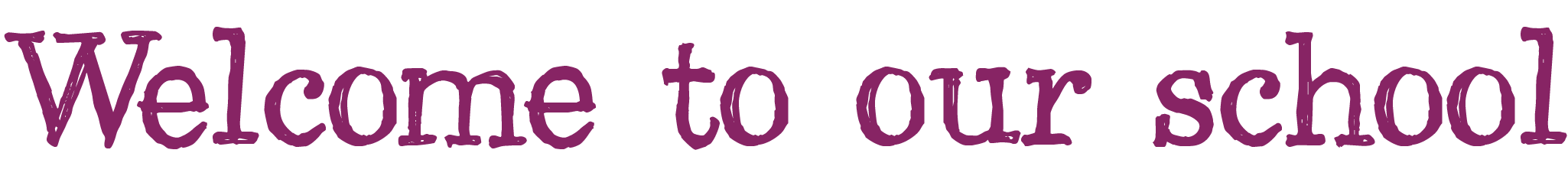 ABC Elementary SchoolABC Elementary School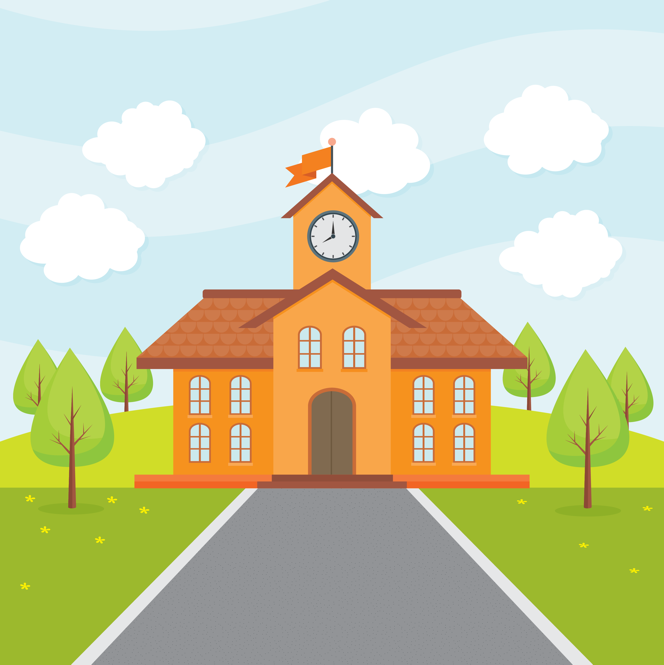 [Photo of your school here]123 Any StreetAnytown, Mississippi 12345[Photo of your school here]555.555.5555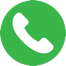 [Photo of your school here]www.abcelementary.com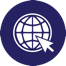 [Photo of your school here]info@abcelementary.com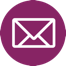 People to KnowPeople to KnowPeople to Know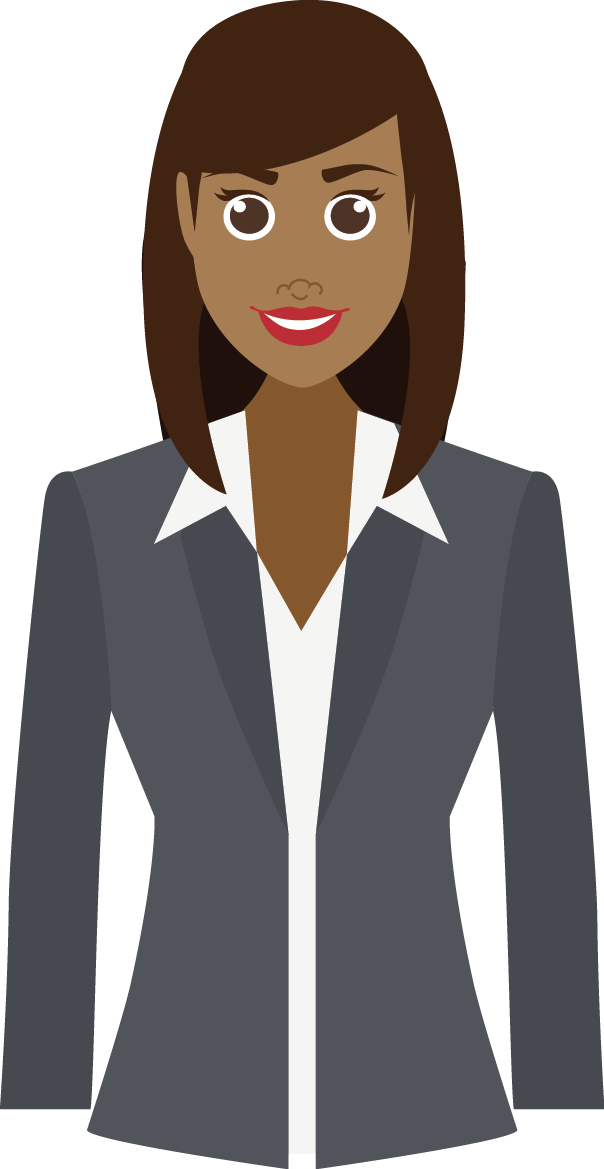 [Photo of principal here]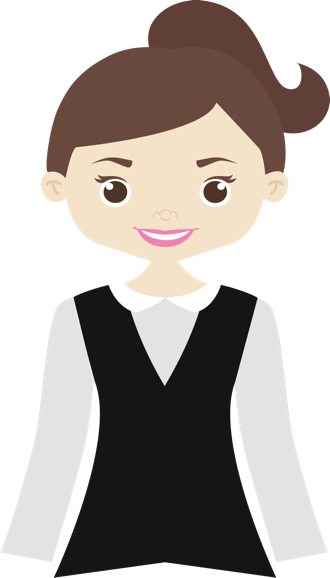 [Photo of counselor here]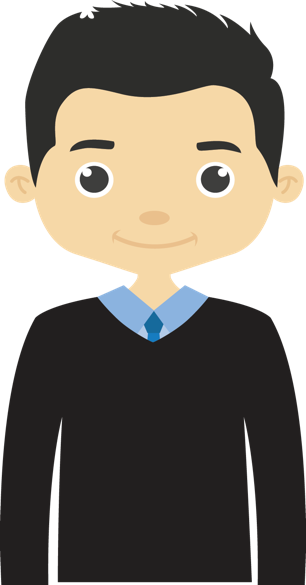 [Photo of teacher here]This is Jane Doe.She is the principal.This is Sue Smith.She is the counselor.This is John Williams.He is your teacher.555.555.5555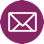 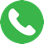 555.555.5555555.555.5555jdoe@abcelementary.com ssmith@abcelementary.comjwilliams@abcelementary.comImportant InformationImportant InformationImportant Information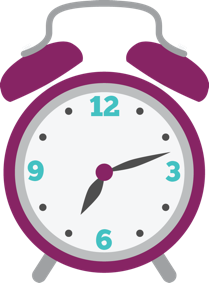 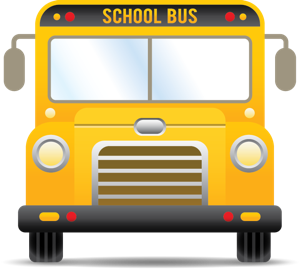 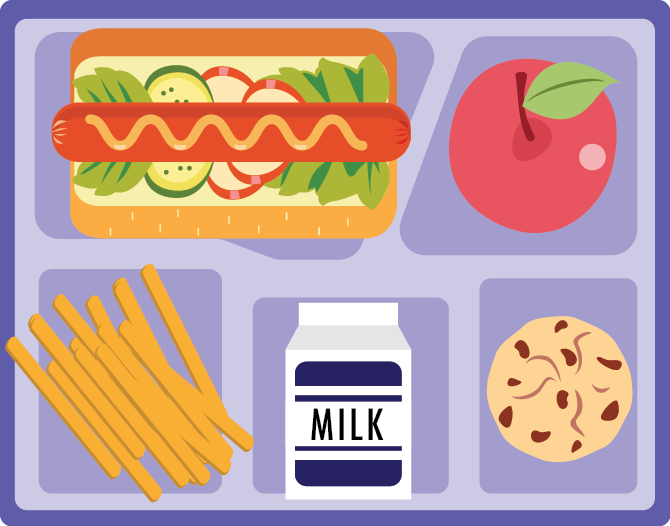 SCHOOL HOURS7:30am to 2:00pmBus # ___________Location ___________Lunch # ___________When do I contact the school?When do I contact the school?When do I contact the school?When do I contact the school?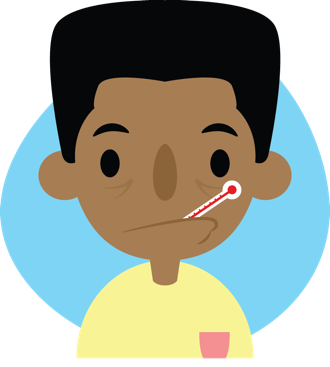 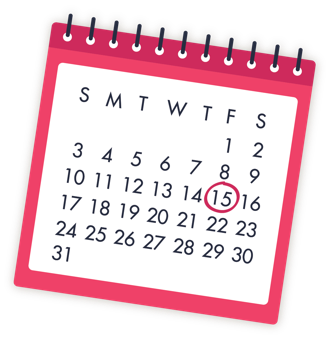 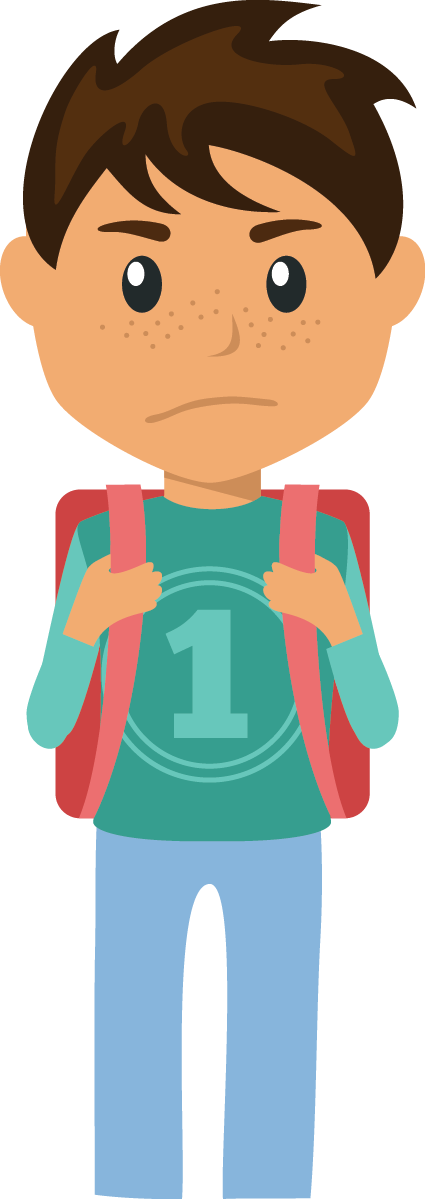 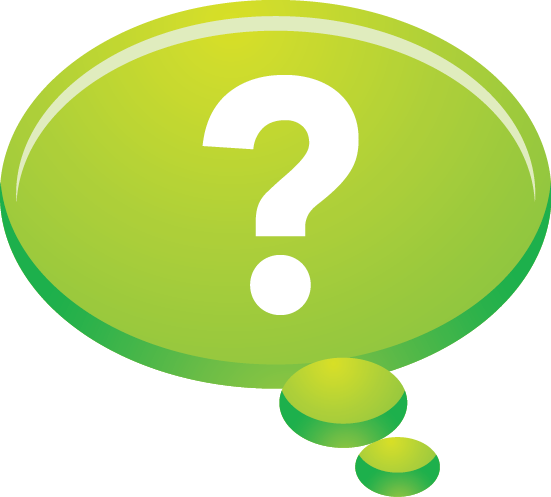 Student is sick.Student has appointment.Problem in class or school.Question about school.